Unit 2 - The Lithosphere and the AtmosphereKey concept - Systems - How do different environmental systems interact with each other on Earth?

Related concepts - Models and environment - How can we use scientific models to explain changes in our environment? 

Global concept - Orientations in time and space - Why is the position of Earth in the solar system essential for our survival?What is the Earth made of?To fully understand how our Earth works, it is important to know the chemicals that make up the different systems. In science, we organise all of the chemicals into the periodic table (below). Each type of chemical has a name and a symbol.This table contains all of the chemical elements that we know. You will need to learn some of these names and symbols. The documents below contain the names and symbol that you need to learn.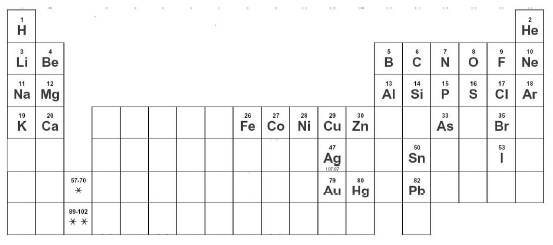 Task 2a: You will notice that some of the symbols are very different to the names of the elements. This is because the symbols are derived from the LATIN names not the ENGLISH ones. 
Use the documents to write the names or symbols of these elements: F, Br, Na, Fe, H, chlorine, neon, potassium, oxygen and silver.Work out the English names from these Latin names and your knowledge of the symbols: cuprum,natrium, ferrum, stannum, kalium, argentum, aurum.     Find the answers here.Chemical compounds are made from different types of element. Which elements do you think are in these chemical compounds: carbon dioxide, magnesium chloride, beryllium sulfide, water.The lithosphereTask 2b:
State which chemical elements have the symbols above?Find out which are the 2 most abundant (common) elements in the Earth´s crust?Although the mantle and crust are both solid, the mantle has a property that is more like a liquid. Which property is it?Extension: This property is responsible for earthquakes. Explain how?What are minerals?Definition: Minerals are naturally occurring solids that are made from a mixture of chemical elements.Task 2d: 
Use the following interactive link to suggest which rock would be the best to make a: kitchen surface; make tiles for a roof; and use to mark distances on a road.A new type of rock has the following properties: is multi-coloured, shiny, easy to shape, resistant to rain. Suggest a use for this rock and explain your choice.The photo below shows the Bingham mine in America. It is the largest open mine in the world and is used to extract rocks containing copper (Cu). Evaluate the advantages and disadvantages of mining for rocks and minerals?
Hints: Think about environmental, economic and human issues.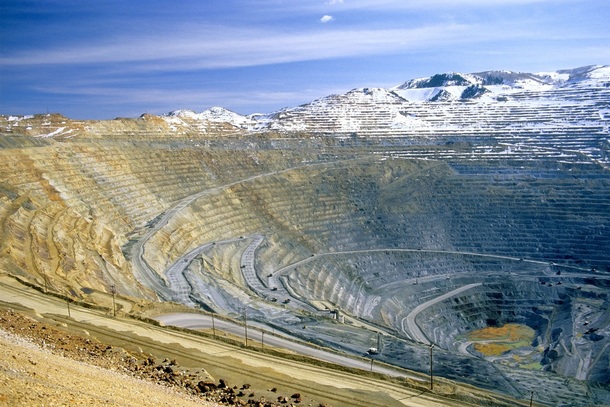 (Wired UK, 2015)The atmosphereDefinition: The atmosphere is the gaseous part of the Earth

The Earth´s atmosphere is essential in providing the conditions for life on our planet. Without it, the average surface temperature would be -20 ºC and the amount of dangerous radiation from the Sun would cause large amounts of damage to living things. We would also have no oxygen to breathe!Task 2e: Read the text below and make a bar graph using the information in it:

It is clear from the pie chart that the main gas is nitrogen at 78 percent. Oxygen is the next most abundant gas at 21 percent. This is the gas that allows animals and plants to respire, and fuels to burn. 

All the other gases make up only 1 percent. These include carbon dioxide, water vapour and argon.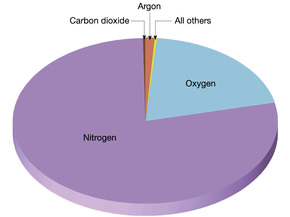 (Bbc.co.uk, 2015)All the gases in the atmosphere are made from chemical elements. Oxygen for example, has the chemical symbol O and nitrogen has the symbol N. Carbon dioxide actually contains one carbon (C) and two oxygens. 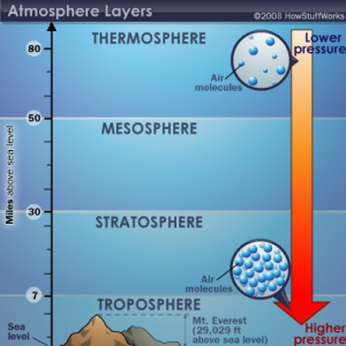 As the composition of the atmosphere is different in different places, scientists have named different layers. There are many layers that have been named, but the most common are the ones in this diagram.

You might also hear of other layers such as the ionosphere and the exosphere.Task 2b:
Find a different diagram of these 4 layers and copy it to your NSD.In which layer do we find most meteorological phenomena (weather)?In which layer can we find the ozone layer?What important role does the ozone layer have in our safety?	(Lamb, 2015)Extension: Copy this map to your NSD andexplain where you think the ozone layer has been destroyed the most in the world.
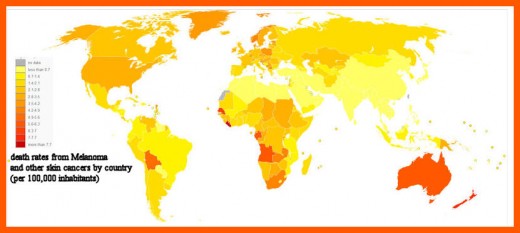 (HubPages, 2015)The Greenhouse EffectA greenhouse works by letting in the heat and light energy from the Sun but then preventing it from leaving again so that the temperature remains warm. The Earth´s atmosphere works in a similar way. It allows the Sun´s energy to pass through but then prevents most of it from escaping. Without the atmosphere, the energy would be lost back into space immediately.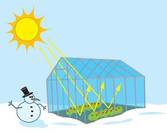 (Climatekids.nasa.gov, 2015)Certain gases are very good at absorbing the heat energy from the Sun so we call them greenhouse gases. The most important greenhouse gases are:
Water (H2O)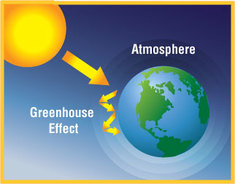 Carbon dioxide (CO2)Methane (CH4)Image - (Qyuhouse.website, 2015) Click the link to see the video.Try the simulation to the right. Investigate the effect on temperature of:The amount of greenhouse gases The number of cloudsThe number of glass slides (on the second tab)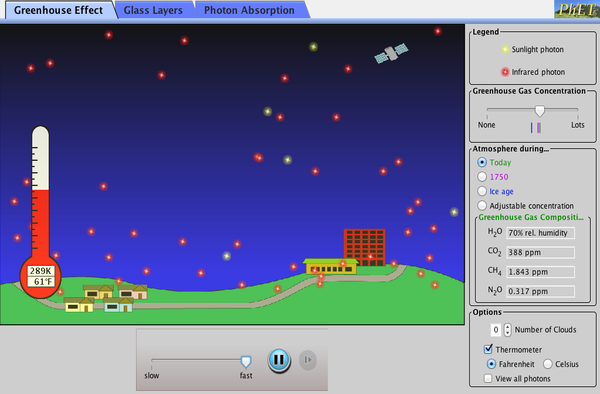 Global warmingOver the million years, the average temperature of the  Earth´s atmosphere has fluctuated (moved up and down) between cold periods and warm periods (right). Recently, however, human activities have started causing a particularly fast increase in the temperature of the Earth´s atmosphere (below). This increase in temperature is called. global warming.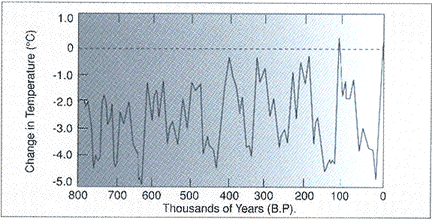 (Geocraft.com, 2015)Which human actvities do you know that have been causing these changes?Three of the most important human activities that are causing global warming are:
Burning fossil fuelsDeforestationLivestock (breeding animals)
We will focus on the burning of fossil fuels to provide energy. This releases large amounts ofgreenhouse gases, especially carbon dioxide, into the atmosphere.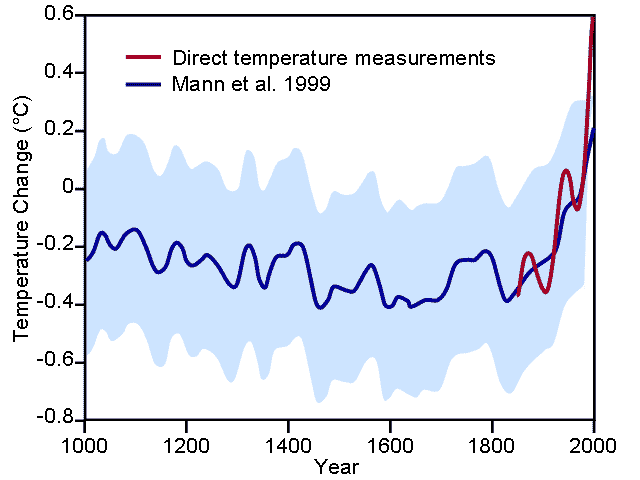 (Savage, 2009)The more greenhouse gases that we release into the atmosphere, the more heat energy is trapped and this causes global warming.The problems with global warmingThe increasing temperature of the Earth´s atmosphere is already having a range of negative effects on the environment and systems that function in it. The video below explains global warming and the problems that it is causing.(Qyuhouse.website, 2015)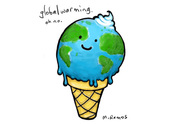 Video and activities, see web page to finish and complete the notes.References:

ReferencesClimatekids.nasa.gov,. (2015). NASA's Climate Kids :: What is the greenhouse effect?. Retrieved 2 July 2015, from http://climatekids.nasa.gov/greenhouse-effect/

Fivestarstoneinc.com,. (2014). 3 Criteria To Consider When You Go For A Granite Countertop | Five Star Stone Inc Countertops. Retrieved 2 July 2015, from http://www.fivestarstoneinc.com/beautiful-granite-countertop/

Geocraft.com,. (2015). Global Warming:A Chilling Perspective. Retrieved 2 July 2015, from http://www.geocraft.com/WVFossils/ice_ages.html

Jones, J. (2011). Damien Hirst's skull tasteless? That's the point | Jonathan Jones. the Guardian. Retrieved 1 July 2015, from http://www.theguardian.com/artanddesign/jonathanjonesblog/2011/feb/22/damien-hirst-diamond-skull

News.bbc.co.uk,. (2015). BBC NEWS | Entertainment | Hirst's diamond skull raises �50m. Retrieved 2 July 2015, from http://news.bbc.co.uk/2/hi/entertainment/6971116.stm

Qyuhouse.website,. (2015). Greenhouse Effect Simple - Qyu House. Retrieved 2 July 2015, from http://qyuhouse.website/16306/greenhouse-effect-simple/

Savage, M. (2009). Life Sustaining Organizations: June 2009. Artofthefutureofwork.blogspot.com.es. Retrieved 2 July 2015, from http://artofthefutureofwork.blogspot.com.es/2009_06_01_archive.html

Skeptical Science,. (2015). IPCC Draft Report Leaked, Shows Global Warming is NOT Due to the Sun. Retrieved 3 July 2015, from http://skepticalscience.com/ipcc-draft-leak-global-warming-not-solar.html

Thehappyscientist.com,. (2015). Study Unit : Minerals Around You | The Happy Scientist. Retrieved 2 July 2015, from http://thehappyscientist.com/study-unit/minerals-around-you

Wired UK,. (2015). Bingham copper mine. Retrieved 2 July 2015, from http://www.wired.co.uk/news/archive/2013-04/22/earth-scars/viewgallery/303174Unit 2 KEYWORDS:
LithosphereInner coreOuter coreMantle CrustPeriodic tableElementsMineralsGemsMiningDiamondGlobal warmingCarbon dioxideFossil fuelsEnergyRising sea levelsClimate changeNitrogenAtmosphereGreenhouse effectClimateNitrogenAtmosphereGreenhouse effectClimateOur planetThe photo to the right is called "The Pale Blue Dot". It is a photo taken on the 14th February, 1990 by the Voyager 1 Space probe from 6 billion km away.

It shows the Earth in a scattered ray of light from the Sun as the space probe was leaving our solar system. Click on the photo to hear a famous quote by Carl Sagan.Our planetThe photo to the right is called "The Pale Blue Dot". It is a photo taken on the 14th February, 1990 by the Voyager 1 Space probe from 6 billion km away.

It shows the Earth in a scattered ray of light from the Sun as the space probe was leaving our solar system. Click on the photo to hear a famous quote by Carl Sagan.Our planetThe photo to the right is called "The Pale Blue Dot". It is a photo taken on the 14th February, 1990 by the Voyager 1 Space probe from 6 billion km away.

It shows the Earth in a scattered ray of light from the Sun as the space probe was leaving our solar system. Click on the photo to hear a famous quote by Carl Sagan.Our planetThe photo to the right is called "The Pale Blue Dot". It is a photo taken on the 14th February, 1990 by the Voyager 1 Space probe from 6 billion km away.

It shows the Earth in a scattered ray of light from the Sun as the space probe was leaving our solar system. Click on the photo to hear a famous quote by Carl Sagan.Definition: The lithosphere is the rocky part of the EarthThe hard, rocky part of the Earth consists of 4 layers as shown in the diagram.

The inner and outer core are formed mainly from the chemical elements iron (Fe) and nickel (Ni) and can have a temperature of up to 5,500 ºC. The mantle and the crust are solid and contain a large mixture of elements, including: Si, Al, Ca, Na, Kand Mg.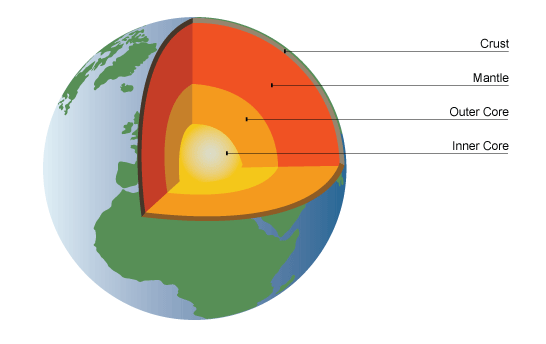 (Bbc.co.uk, 2015)Many minerals are very hard so have been used throughout human history for things such as building. Rare and beautiful minerals such as emeralds and diamonds are called gems.

The piece of art to the right is a skull made with over 8,000 gems and was sold in 2007 for €75,000,000!

Many minerals are very hard so have been used throughout human history for things such as building. Rare and beautiful minerals such as emeralds and diamonds are called gems.

The piece of art to the right is a skull made with over 8,000 gems and was sold in 2007 for €75,000,000!

You will need to be able to describe certain properties of minerals:
ColourHardness - This is measured on Mohs scale from 1 - 10. Diamond is the hardest mineral on the scale -->Transparency - We can describe a mineral as:Transparent - Light can pass through it and you can see through it.
Translucent - Light can pass through it but you cannot see objects through it.
Opaque - No light can pass through it.You will need to be able to describe certain properties of minerals:
ColourHardness - This is measured on Mohs scale from 1 - 10. Diamond is the hardest mineral on the scale -->Transparency - We can describe a mineral as:Transparent - Light can pass through it and you can see through it.
Translucent - Light can pass through it but you cannot see objects through it.
Opaque - No light can pass through it.You will need to be able to describe certain properties of minerals:
ColourHardness - This is measured on Mohs scale from 1 - 10. Diamond is the hardest mineral on the scale -->Transparency - We can describe a mineral as:Transparent - Light can pass through it and you can see through it.
Translucent - Light can pass through it but you cannot see objects through it.
Opaque - No light can pass through it.(Fivestarstoneinc.com, 2014)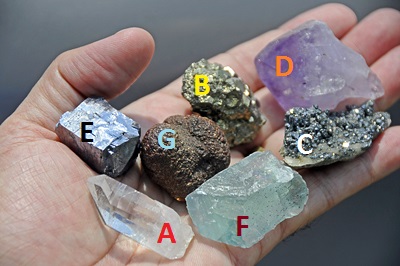 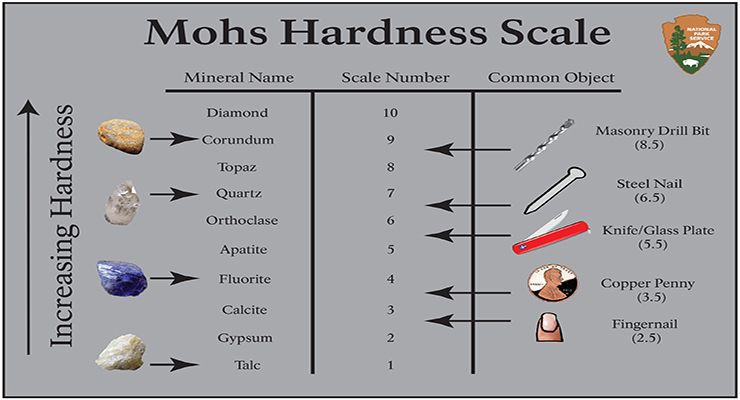 (Fivestarstoneinc.com, 2014)(Fivestarstoneinc.com, 2014)Task 2c:                                                 Image - (Thehappyscientist.com, 2015)
Make a table in your NSD with 8 rows and 3 columns. Label each column - Mineral letter, Colour and Transparency. Complete the table using the photo to the left.How do we compare the hardness of different minerals?Can you identify any of the minerals shown? How did you work it out?Task 2c:                                                 Image - (Thehappyscientist.com, 2015)
Make a table in your NSD with 8 rows and 3 columns. Label each column - Mineral letter, Colour and Transparency. Complete the table using the photo to the left.How do we compare the hardness of different minerals?Can you identify any of the minerals shown? How did you work it out?Task 2c:                                                 Image - (Thehappyscientist.com, 2015)
Make a table in your NSD with 8 rows and 3 columns. Label each column - Mineral letter, Colour and Transparency. Complete the table using the photo to the left.How do we compare the hardness of different minerals?Can you identify any of the minerals shown? How did you work it out?Task 2c:                                                 Image - (Thehappyscientist.com, 2015)
Make a table in your NSD with 8 rows and 3 columns. Label each column - Mineral letter, Colour and Transparency. Complete the table using the photo to the left.How do we compare the hardness of different minerals?Can you identify any of the minerals shown? How did you work it out?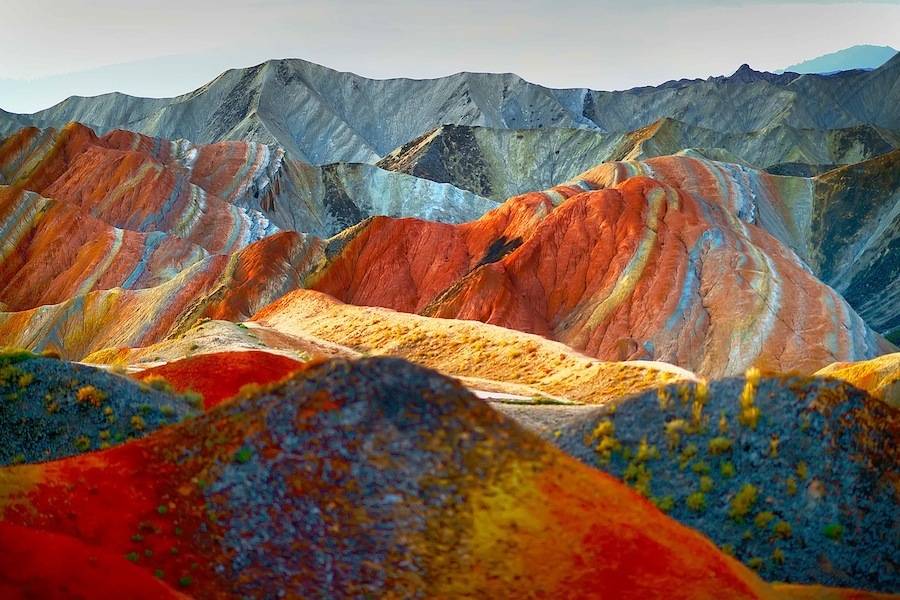 (Stuffpoint.com, 2015)RocksDefinition: A rock is a naturally occurring solid material containing 1 or more minerals.There is a huge range of uses for rock that depend on their properties. You should be able to suggest uses according to the properties of a rock.You will see the rock cycle in Unit 8.RocksDefinition: A rock is a naturally occurring solid material containing 1 or more minerals.There is a huge range of uses for rock that depend on their properties. You should be able to suggest uses according to the properties of a rock.


You will see the rock cycle in Unit 8.The most important role of the atmosphere is something called thegreenhouse effect.